Mateřská škola Velehrad, příspěvková organizace                                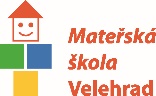 Nádvoří 100, 687 06 Velehrad, IČ: 75020602ID datové schránky: xs2kzw8, tel. 572571155, email: msvelehrad@msvelehrad.cz          Příloha č. 1 k Žádosti o přijetí dítěte k předškolnímu vzděláváníVyjádření lékaře :   POTVRZENÍ O ŘÁDNÉM OČKOVÁNÍ DÍTĚTEpodle § 50 zákona č. 258/2000 Sb., o ochraně veřejného zdraví (v případě povinného předškolního vzdělávání NEVYPLŇUJTE!)            ………………………………………….		      ……………………………………………..Jméno a příjmení dítěte				Datum narozeníDítě   	JE řádně očkované dle platného zákona 	NENÍ řádně očkované, ale je proti nákaze imunní  	NENÍ řádně očkované, protože se nemůže očkování podrobit pro kontraindikaci	NENÍ řádně očkované z jiných důvodů, a tudíž nesplňuje § 50 zákona č. 258/2000 Sb., 
     	o ochraně veřejného zdraví V………………………………………dne ………………………..									Razítko a podpis lékařePOTVRZENÍ LÉKAŘE O ZDRAVOTNÍM STAVU DÍTĚTE(v případě že dítě nemá zdravotní omezení NEVYPLŇUJTE!)             ………………………………………….		    ……………………………………………..Jméno a příjmení dítěte				Datum narozeníVyjádření lékaře: V………………………………………dne ……………………………………									Razítko a podpis lékaře